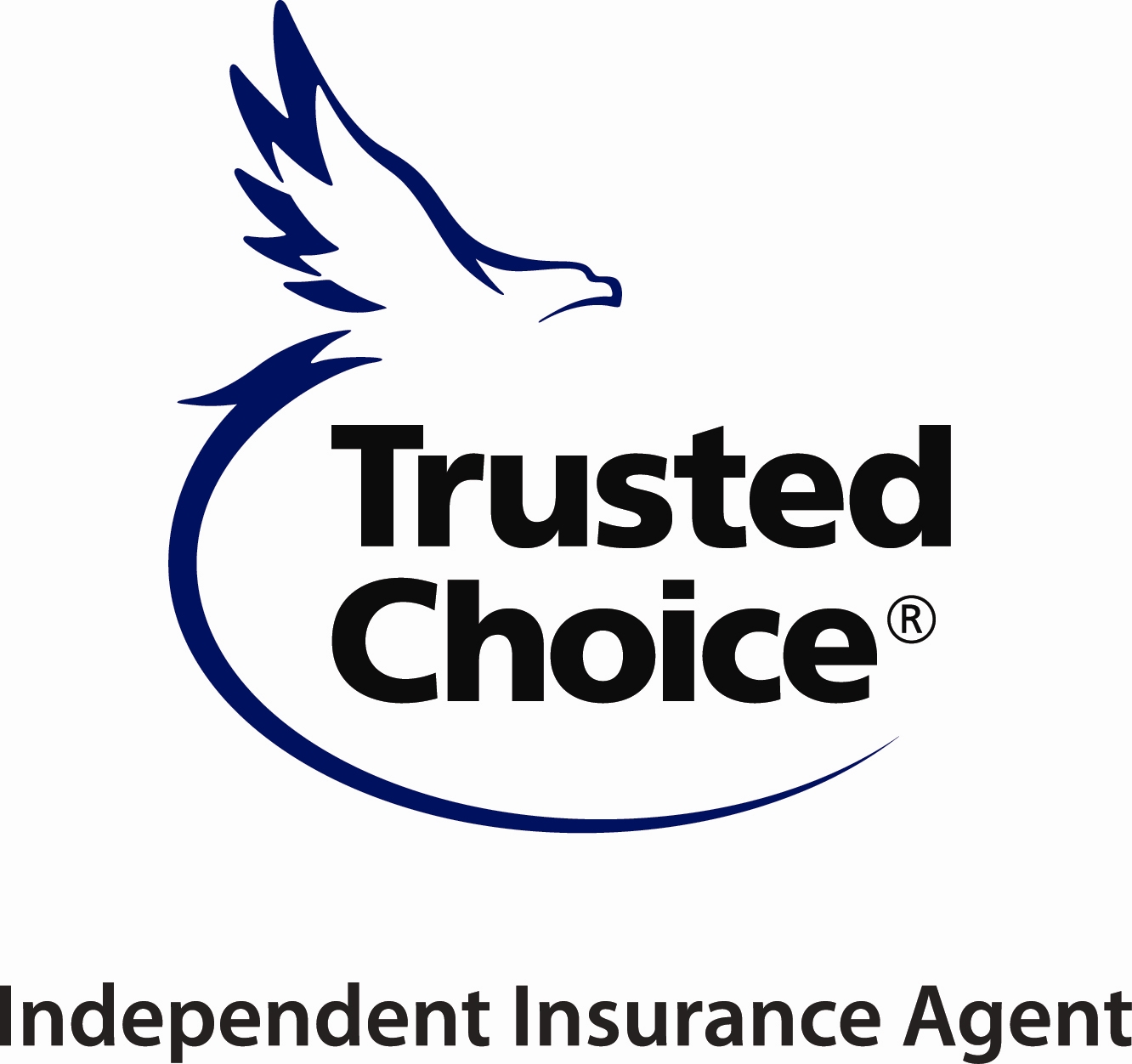 ALABAMA INDEPENDENT INSURANCE AGENTS141 LONDON PARKWAY, BIRMINGHAM, AL  35211PHONE 205-326-4129  www.aiia.org2024 “INSUROR OF THE YEAR”AWARDNOMINATION FORMNOMINATING PARTYThis nomination is being submitted by:		NAME_________________________________________________________________		AGENCY______________________________________________________________		PHONE_________________  FAX_________________ EMAIL_________________NOMINEENAME OF NOMINEE___________________________________________________AGENCY_____________________________________________________________PHONE______________________ FAX_______________________QUALIFICATIONSIn the space provided, describe the nominee’s contribution to the Independent Agency business and/or to the national, state or local community that, in your opinion, qualifies the nominee for the “INSUROR OF THE YEAR” award.____________________________________________________________________________________________________________________________________________________________________________________________________________________________________________________________________________________________________________________________________________________Page 2_________________________________________________________________________________________________________________________________________________________________________________________________________________________________________________________________________________________________________________________________________________________________________________________________________________________________________________________________________________________________________________________________________________________________________________________________________________________________________________________________________________________________________________________________________________________________________________________________________________________________________________________________________________________________________________________________Signature – Nominating PartyAlabama Independent Insurance Agents, Inc.Please return nomination for “INSUROR OF THE YEAR” to:Attn.:  Michelle McKee141 London ParkwayBirmingham, AL  35211Email: mmckee@aiia.orgNominations need to be returned no later than Tuesday, April 9th to have awards made prior to the Convention.